TALLER LENGUA CASTELLANA GRADO 2°	COMPETENCIAS·	LECTORAReconoce la narración como un medio para producir textos orales teniendo en cuenta sus características y su estructura.Reconoce que las palabras están formadas por sílabas y que se clasifican según el número de sílabas que tengan.Identifica la raíz de una palabra y la relaciona con su significado. 	 ESCRITORA Produce textos escritos y en ellos señala las partes de la narración e identifica sus Elementos. Clasifica las palabras según su número de sílabas.Identifica la raíz de una palabra y la relaciona con otras palabras derivadas.·	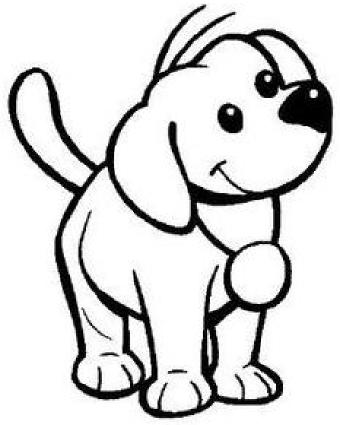 Lee el texto y colorea según se indica 
MI MAMIGO SAMISami tiene ocho años, es delgado, alto y fuerte, su pelo es corto, negro y rizado, sus ojos negros y muy grandes, su naríz es chata,no muy pequeña.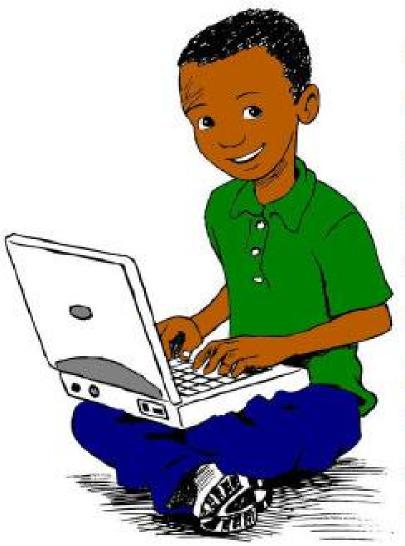 Es alegre, buen amigo, estudioso, le gusta leer, jugar fútbol con sus amigos y consultar en internet temas científicos.Hoy esta vestido con pantalon jeans, camisa polo de color verde y zapatos deportivos.Escribe nuevas palabras teniendo en cuenta la raíz de la palabra inicial.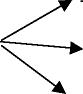 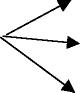 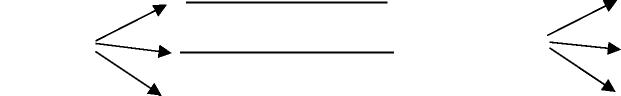                               Clasifica las siguientes palabras según corresponda.Libro   helicóptero  camino   	flor   luna   mariposa   colibríSemáforo  tres bicicleta dos blusa	piñata carpinteroMonosílabas	Bisílaba	Trisílabas	Polisílabas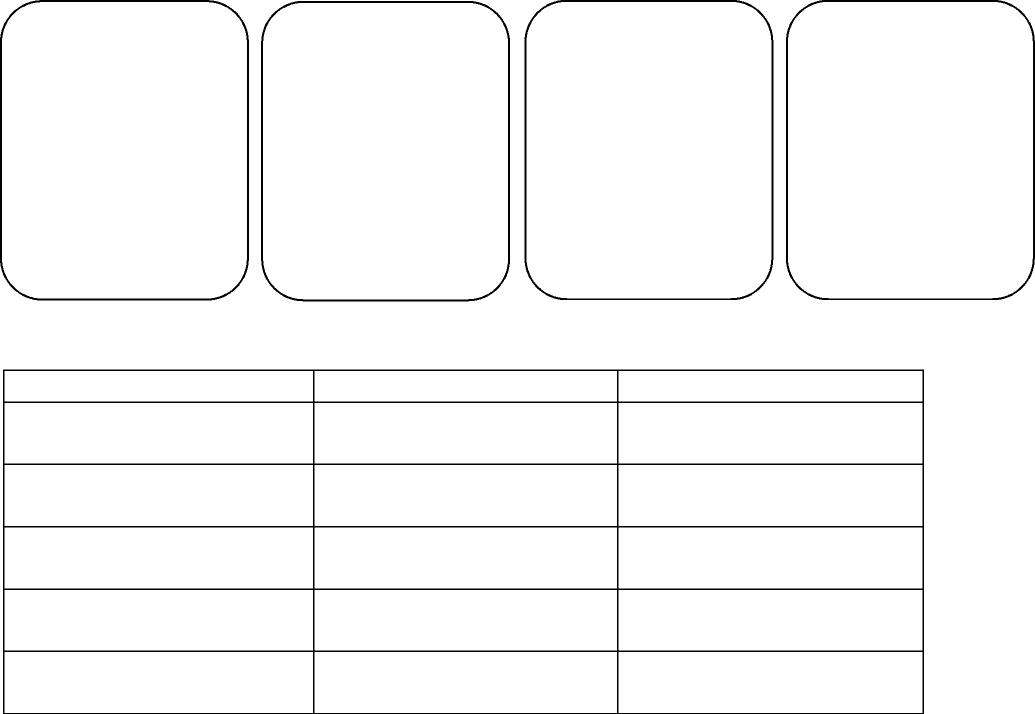 Enumera cada parte de la narración según corresponda. Luego escribe sobre la línea la parte que corresponde.	Cuando vio que no había nadie, empujó la puerta y entró. Enseguida vio los platos de sopa encima de la mesa y se puso muy contenta, pues tenía mucha hambre. Primero probó la sopa del plato grande que era del papá oso, pero la encontró muy caliente. Luego probó la sopa del plato mediano que era de mamá osa, pero estaba demasiado fría.	Al final probó la del plato pequeño, la del osito, que no estaba ni fría ni caliente, sino justo para su gusto. La encontró tan rica que se la comió toda.	Cierto día mientras los osos estaban paseando, llegó al lugar una niña que se llamaba Ricitos de Oro. Ella vio la casita en medio del bosque y le gustó mucho.         Dictado con b y d.Completa las palabras con r o rr según correspondaCa__iño	pue__ta	ba___anco	__odaje            ga___afaMe__ienda	ba__ato	ja___ón	primave__a            ga___oteTo__e	__ejas	En__ique	piza___a             na__iz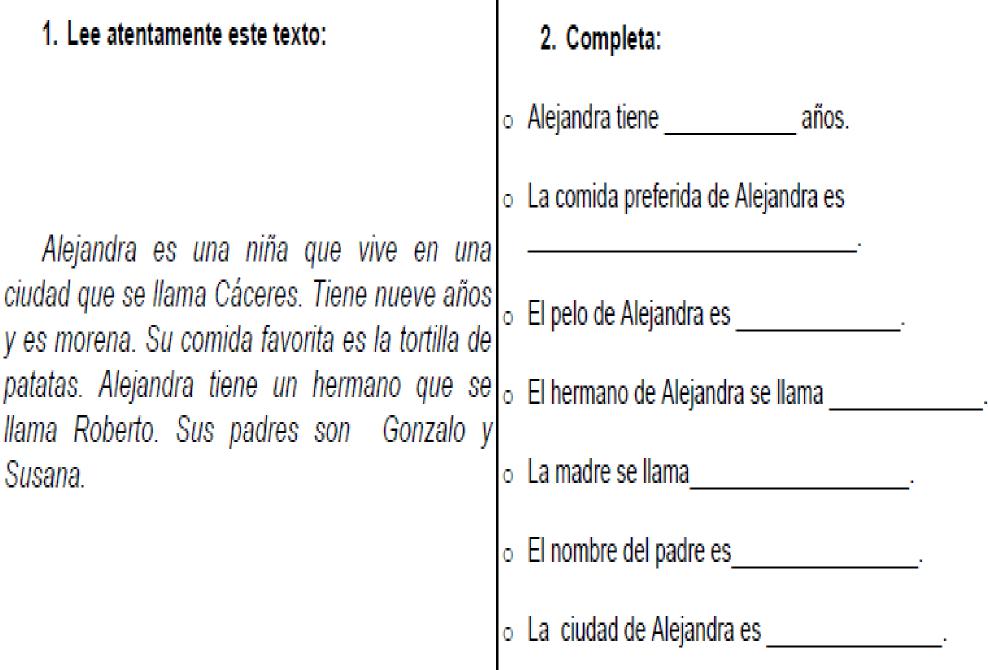                                            La hormiga Agustina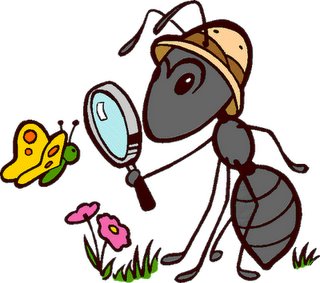 Agustina no le gustaba su vida de hormiga, todos los días igual, todos los días caminando. Ella quería volar. Y como en  el hormiguero nadie podía enseñar  fue a pedirle ayuda a la mariposa verde.-Mariposa, mariposa…-la llamo Agustina, con tanta  vergüenza, que apenas  si se la oía--¿Me podría decir  como tengo que hacer  para volar?-Solo tenéis  que mover las alas, tonta –le contesto la mariposa sin  detenerse.-Pero yo no tengo alas, ese es el problema-dijo Agustina, un poco triste y un poco enojada, porque  la mariposa no se había dado cuenta.- ¡Ah …entonces no sé …yo  nací  con alas y solo se volar con ellas.- ¿Y no me las  podrías prestar por un ratito?-¡De ninguna manera! No me las puedo sacar.Pero si queréis te puedo dar un poco  del polvito verde que tienen… A lo mejor  eso te ayuda.La  Mariposa sacudió sobre  ella sus alas, y  Agustina, la hormiga naranja ,empezó a correr ,loca de alegría ,más ,más ,y más  ligero ,cerrando los ojos ,y pensando que en cualquier momento  levantaría  vuelo. Pero no voló. Cuando  levantaba tres patitas, tenía que apoyar las otras tres para no caerse.                 	Edición  norma	¿Cuál era el problema de Agustina?a) Que era una Mariposa  muy  alegre.b) Que no podía volar.c) Que  no le gustaba su  hormiguero.Estas son características de Agustina :a) pequeña, de color naranja  y alegre.b) grande, con alas naranjas.c) de color café, curiosa y amigableExisten muchos cuentos, entre ellos los cuentos  tradiciones  como el patito feo, el gato con botas. Menciona uno y en 5 reglones redacta un resumen.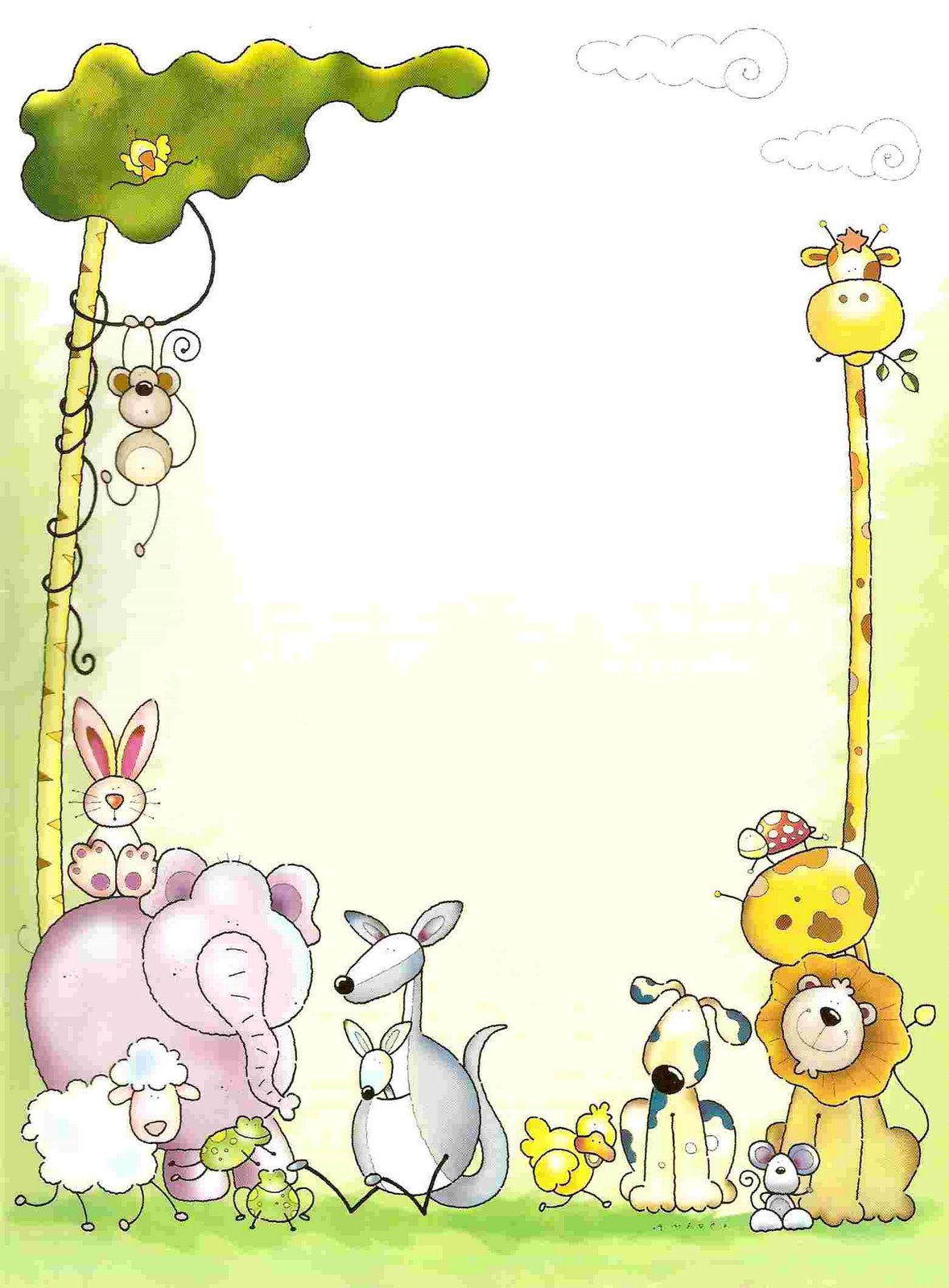                                            _______________________________                              _____________________________________                               _______________________________________                         ___________________________________________                                _____________________________________________                             _______________________________________________                                 _____________________________________________Una característica de los cuentos tradiciones es:a) Son transmitidos oralmente y de autor anónimo.b) Solo participan animales.c) Se conoce el nombre de los autores.Encuentra palabras con la  j y g                                                          observa la imagen y contesta:La imagen corresponde: 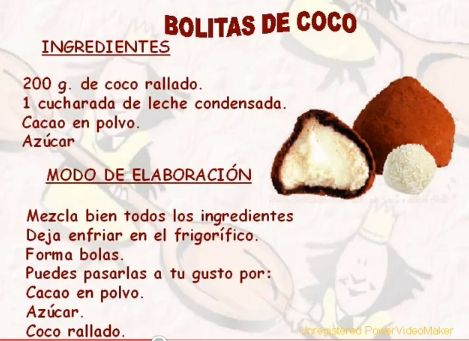 una  cartauna recetaun avisoPara la preparación  de un     se requiere: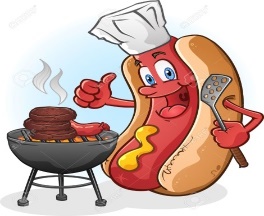 ________________________________________________________________________________________________________________________________________________________________________________________________________________________________________________Leo y coloco la coma (,) donde haga falta, la resalto con el color que desee.Felipe  eleva la cometa con el perro el gato el loro y el conejo.Maria pablo laura y mariana  van de paseo a Bucaramanga el próximo mes. Antonio desea escribir una carta a su tia  que se encuentra  de viaje ,pero se le olvido  los pasos para hacerlo,entonces  está en duda.Ayudale a esocojer la opcion correcta:a) Lugar ,fecha  y cuerpo de la carta.b)Lugar ,fecha.encabezamiento,cuerpo de la carta,despedida y firma.c)Firma, lugar y fecha ,encabezamiento y firma..Realiza la descripción del animal.azwrntvgjoplumajeF a                                regionlOexrapisaLpiomjdotPvtegyepiM e    jercionEeiumturaJbiologiaE